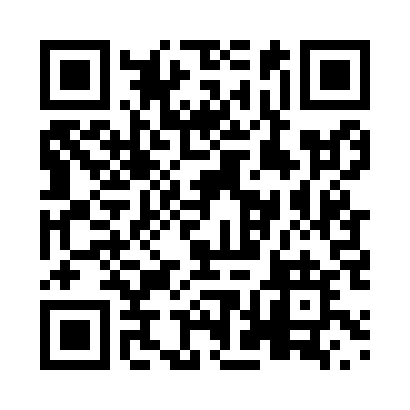 Prayer times for Villeneuve, Alberta, CanadaWed 1 May 2024 - Fri 31 May 2024High Latitude Method: Angle Based RulePrayer Calculation Method: Islamic Society of North AmericaAsar Calculation Method: HanafiPrayer times provided by https://www.salahtimes.comDateDayFajrSunriseDhuhrAsrMaghribIsha1Wed3:505:581:326:429:0711:162Thu3:465:561:326:439:0911:203Fri3:435:541:326:459:1111:224Sat3:425:521:326:469:1211:225Sun3:415:511:326:479:1411:236Mon3:405:491:326:489:1611:247Tue3:395:471:326:499:1811:258Wed3:395:451:326:509:1911:269Thu3:385:431:326:519:2111:2710Fri3:375:411:326:529:2311:2711Sat3:365:401:326:539:2511:2812Sun3:355:381:326:549:2611:2913Mon3:345:361:326:559:2811:3014Tue3:335:341:326:569:3011:3115Wed3:325:331:326:579:3111:3216Thu3:325:311:326:589:3311:3217Fri3:315:301:326:599:3511:3318Sat3:305:281:327:009:3611:3419Sun3:295:271:327:019:3811:3520Mon3:295:251:327:019:3911:3621Tue3:285:241:327:029:4111:3722Wed3:275:221:327:039:4211:3723Thu3:275:211:327:049:4411:3824Fri3:265:201:327:059:4511:3925Sat3:265:191:327:069:4711:4026Sun3:255:171:327:079:4811:4027Mon3:255:161:337:079:4911:4128Tue3:245:151:337:089:5111:4229Wed3:245:141:337:099:5211:4330Thu3:235:131:337:109:5311:4331Fri3:235:121:337:109:5411:44